Dictée CM années paires case 4 – sons s/z/kla tache de vin, la tâche ménagère, le résultat, le seigneur, le paysan, le paysage, l’autel de l’église, l’hôtel de la plage, l’art, la semaine, le hasardIl y a une tache de rosé sur la desserte.Voici les résultats de ta prise de sang.Mon voisin paysan fait du tracteur dans la descente.Le sorcier se présente devant l’autel pour le sacrifice.Nous avons étudié une fresque espagnole en histoire des arts.J’ai reçu soixante euros grâce à un jeu de hasard.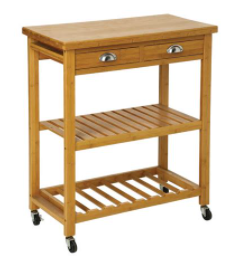 